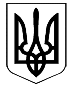 КАБІНЕТ МІНІСТРІВ УКРАЇНИРОЗПОРЯДЖЕННЯвід 4 лютого 2013 р. №  74-рКиївПро затвердження плану заходів з 
підготовки та проведення у 2013 році 
в Україні Року дитячої творчості1. Затвердити план заходів з підготовки та проведення у 2013 році в Україні Року дитячої творчості (далі — план заходів), що додається.2. Центральним та місцевим органам виконавчої влади, Раді міністрів Автономної Республіки Крим, відповідальним за виконання плану заходів, подати до 15 лютого 2014 р. Міністерству освіти і науки, молоді та спорту інформацію про стан його виконання для її узагальнення та подання до 15 березня 2014 р. Кабінетові Міністрів України.3. Установити, що фінансування плану заходів здійснюється за рахунок і в межах бюджетних призначень, передбачених органам виконавчої влади у Державному бюджеті України на 2013 рік, а також за рахунок інших не заборонених законом джерел.                  Прем’єр-міністр України                                                         М. АЗАРОВІнд.70ЗАТВЕРДЖЕНО
розпорядженням Кабінету Міністрів України
від 4 лютого 2013 р. №  74-рПЛАН
заходів з підготовки та проведення
у 2013 році в Україні Року дитячої творчості1. Подати в установленому порядку на розгляд Кабінету Міністрів України пропозиції щодо удосконалення законодавства в частині фінансування системи позашкільної освіти.МОНмолодьспорт, Мінфін,Мінекономрозвитку.IV квартал.2. Провести:у м. Києві Всеукраїнську виставку-звіт дитячої творчості “Країна юних майстрів”.МОНмолодьспорт, Рада міністрів Автономної Республіки Крим, обласні, Київська та Севастопольська міські держадміністрації.Лютий;регіональні конкурси-огляди художньої самодіяльності дитячих колективів та забезпечити їх висвітлення у державних засобах масової інформації.Рада міністрів Автономної Республіки Крим, обласні, Київська та Севастопольська міські держадміністрації, Мінкультури,МОНмолодьспорт, Держкомтелерадіо.I—III квартали;Всеукраїнський фестиваль творчості дітей-інвалідів.Мінсоцполітики, Державна служба з питань інвалідів та ветеранів.Жовтень — листопад.3. Організувати:концерти учнів середніх спеціалізованих музичних шкіл-інтернатів, лауреатів Міжнародних та Всеукраїнських конкурсів у рамках гастрольного туру мистецького проекту “Юні таланти України” у мм. Вінниці, Сімферополі, Донецьку.Мінкультури.Березень, квітень, жовтень;урочисту церемонію нагородження переможців Всеукраїнського конкурсу учнівської творчості“Об’єднаймося ж, брати мої”.Мінкультури, МОНмолодьспорт.Травень.4. Провести:Всеукраїнський огляд-звіт переможців регіональних фестивалів технічної творчості учнів професійно-технічних навчальних закладів.МОНмолодьспорт, Рада міністрів Автономної Республіки Крим, обласні, Київська та Севастопольська міські держадміністрації.Квітень — травень;IV Міжнародний фестиваль “Сонячний каштанчик”.Мінкультури.Травень;XV Міжнародний фестиваль-конкурс естрадно-циркових дитячих та юнацьких колективів“Понтійська арена — 2013”.Мінкультури.Червень — липень;Міжнародний молодіжний гончарський фестиваль.Мінкультури.Червень.5. Організувати Всеукраїнський фестиваль “Щасливі долоні” талановитих дітей-сиріт та дітей, позбавлених батьківського піклування.МОНмолодьспорт.Червень — липень.6. Провести Всеукраїнський фестиваль дитячої творчості “Сузір’я талановитих дошкільнят”.МОНмолодьспорт.Вересень.7. Організувати проведення 42-го чемпіонату України серед юніорів з пішохідного туризму.МОНмолодьспорт.Липень.8. Провести IХ Всеукраїнський зліт юних туристів-краєзнавців — активістів руху учнівської молоді“Моя земля — земля моїх батьків”.МОНмолодьспорт.Липень.9. Організувати урочистий збір переможців Всеукраїнських учнівських олімпіад з базових навчальних предметів і Всеукраїнського конкурсу-захисту науково-дослідницьких робіт учнів — членів Малої академії наук для вручення стипендій Президента України.МОНмолодьспорт.Жовтень.10. Провести Всеукраїнський форум працівників позашкільної освіти, присвячений Року дитячої творчості.МОНмолодьспорт.Листопад.11. Організувати проведення:IV Всеукраїнської науково-технічної виставки молодіжних інновацій та творчих проектів “МайбутнєУкраїни”.МОНмолодьспорт.Листопад;Всеукраїнського дитячого фольклорного фестивалю “Орелі”.Мінкультури.Грудень;благодійного концерту дитячих художніх колективів позашкільних навчальних закладів для дітей з числа соціально незахищених категорій до дня Святого Миколая.МОНмолодьспорт, Мінкультури, Рада міністрів Автономної Республіки Крим, обласні, Київська та Севастопольська міські держадміністрації.Грудень.12. Провести Всеукраїнський форум учнів — членів Малої академії наук.МОНмолодьспорт.Грудень.13. Сприяти участі дітей та дитячих художніх колективів у міжнародних конкурсах, фестивалях, спортивних змаганнях, турнірах, олімпіадах, літніх школах.Рада міністрів Автономної Республіки Крим, обласні, Київська та Севастопольська міські держадміністрації, МОНмолодьспорт, Мінкультури, Держмолодьспорт.Протягом року.14. Забезпечити широке висвітлення заходів з підготовки та проведення у 2013 році в Україні Року дитячої творчості у державних засобах масової інформації.Держкомтелерадіо.Протягом року.15. Сприяти діяльності всеукраїнських дитячих громадських організацій у виконанні програм (проектів, заходів), присвячених Року дитячої творчості.МОНмолодьспорт, Держмолодьспорт,Мінсоцполітики.Протягом року.16. Покращити у вищих педагогічних навчальних закладах організаційно-методичну роботу, спрямовану на удосконалення системи професійної підготовки кадрів для позашкільної освіти.МОНмолодьспорт.Протягом року.17. Провести Всеукраїнську інтернет-олімпіаду для учнів 7—11 класів загальноосвітніх та вихованців позашкільних навчальних закладів.МОНмолодьспорт, Національна академія педагогічних наук (за згодою).Жовтень — грудень.18. Забезпечити відкриття Міжнародного учнівського навчально-лабораторного конференц-центру.МОНмолодьспорт.Вересень._________________